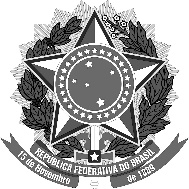 Permanent Mission of Brazil to the United Nations Office in GenevaChemin Louis Dunant, 15 – 1202 – GenèveHuman Rights Council UPR Working Group Third cycle37th session Georgia’s reviewSpeaking time: 1’ 05’’ Madam President,Brazil welcomes Georgia to the third cycle of the UPR and would like to present the following recommendations:1. Step up efforts to combat all forms of discrimination, including on the grounds of gender, sexual orientation, religion or belief, and disability, by combating stigma and hate speech and pursuing human rights education and awareness-raising.2. Enhance the independence of the judiciary and ensure that the legislative framework and procedures governing the appointment of judges comply with international human rights standards.Brazil compliments Georgia`s commitment to the international human rights system.While acknowledging Georgia`s initiatives to improve human rights, we suggest the necessary allocation of resources to ensure accountability in cases of violation.Brazil encourages Georgia to intensify efforts to combat domestic violence and femicide, and to eliminate the gender pay gap.We are concerned with reports of arbitrary detention, torture and ill-treatment of children in police stations, including children diverted from the criminal system.Thank you.